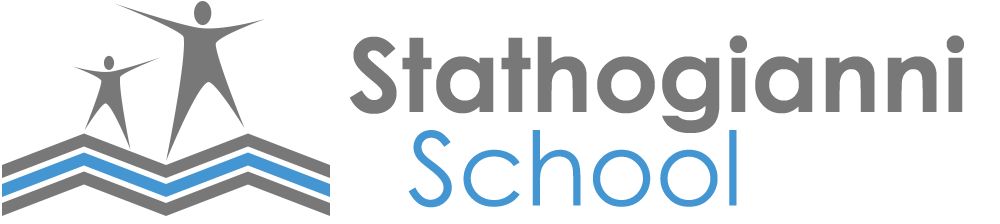                                 2014PALSO  100% ΕΠΙΤΥΧΙΑ,        ECCE/CITY&GUILDS C2 100% ΕΠΙΤΥΧΙΑ            ΣΥΓΧΑΡΗΤΗΡΙΑ ΣΤΟΥΣ ΣΠΟΥΔΑΣΤΕΣ  ΜΑΣ ΓΙΑ ΤΙΣ ΕΠΙΤΥΧΙΕΣ ΤΟΥΣΑΓΓΛΙΚΑ PALSOFIRST STEPOlina LambrouNikos MavrosPre-A1Fay ChorianopoulouLendi FillipiEva Koliatou-TambakovitsGeorge ZisisA1Ermir Dushi Alexandra Kondou-KandriuECCE  Georgia Chorianopoulou   (Speaking HIGH PASS)EDI B2Toula SyrmouCity & Guilds C2   (Proficiency)Konstantinos Keramidas    (  Reading FIRST CLASS PASS)TOEICGeorgia Chorianopoulou                                                                                                        ΑΠΟ ΤΗΝ ΔΙΕΥΘΥΝΣΗ                                                                            ΑΘΗΝΑ ΣΤΑΘΟΓΙΑΝΝΗ      